Số: 16/CT-NQ-HĐQT                                                 Hà Nội, ngày 22 tháng 11 năm  2013NGHỊ QUYẾT(V/v: Đồng ý cho ông Quách Bá Vương thuyên chuyển công tác)HỘI ĐỒNG QUẢN TRỊCÔNG TY CỔ PHẦN ĐẦU TƯ VÀ THƯƠNG MẠI DẦU KHÍ SÔNG ĐÀCăn cứ:      Điều lệ Công ty Cổ phần Đầu tư và Thương mại Dầu khí Sông Đà;Quyết định số 52/CT-HĐQT, ngày 12/9/2010 của HĐQT Công ty về việc Ban hành Quy chế Phân cấp quản lý tổ chức - Quản lý CBCNV và tiền lương;Bảng tổng hợp phiếu xin ý kiến HĐQT công ty về việc Ông Quách Bá Vương xin chuyển công tác ngày 20/11/2013.QUYẾT NGHỊ:Điều 1: Đồng ý cho Ông: Quách Bá Vương.Ngày tháng năm sinh: 27/8/1976.Nghề nghiệp: Cử nhân Kinh tế, Thạc sỹ QTKD.Chức vụ hiện tại: Phó tổng giám đốc kiêm Trưởng phòng Tổ chức Hành chínhChuyển công tác đến: Công ty cổ phần BOT cầu Việt TrìThời gian: Kể từ ngày 22/11/2013.Điều 2:  * Ông Tổng giám đốc công ty có trách nhiệm chỉ đạo các phòng ban, cá nhân có liên quan và Quách Bá Vương bàn giao lại công việc, nghĩa vụ tài chính và các tài liệu có liên quan đến công ty trước khi chuyển công tác đến đơn vị mới.Điều 3: Các Ông (Bà): Ban Tổng Giám đốc; Kế toán trưởng; Trưởng các phòng ban chức năng trong Công ty; Thủ trưởng các đơn vị trực thuộc Công ty và Ông Quách Bá Vương căn cứ Quyết định thực hiện./.Nơi nhận: 					     		     T.M HỘI ĐỒNG QUẢN TRỊĐảng ủy TCTy Sông Đà (b/c); 				                  Chủ tịchĐảng ủy Công ty (b/c);Các UV HĐQT, TV BKS Cty;Công đoàn, Đoàn TN (đ/b);Như điều 3 (t/h);Website Công ty;Lưu: HĐQT, TCHC Cty.				            Đinh Mạnh Thắng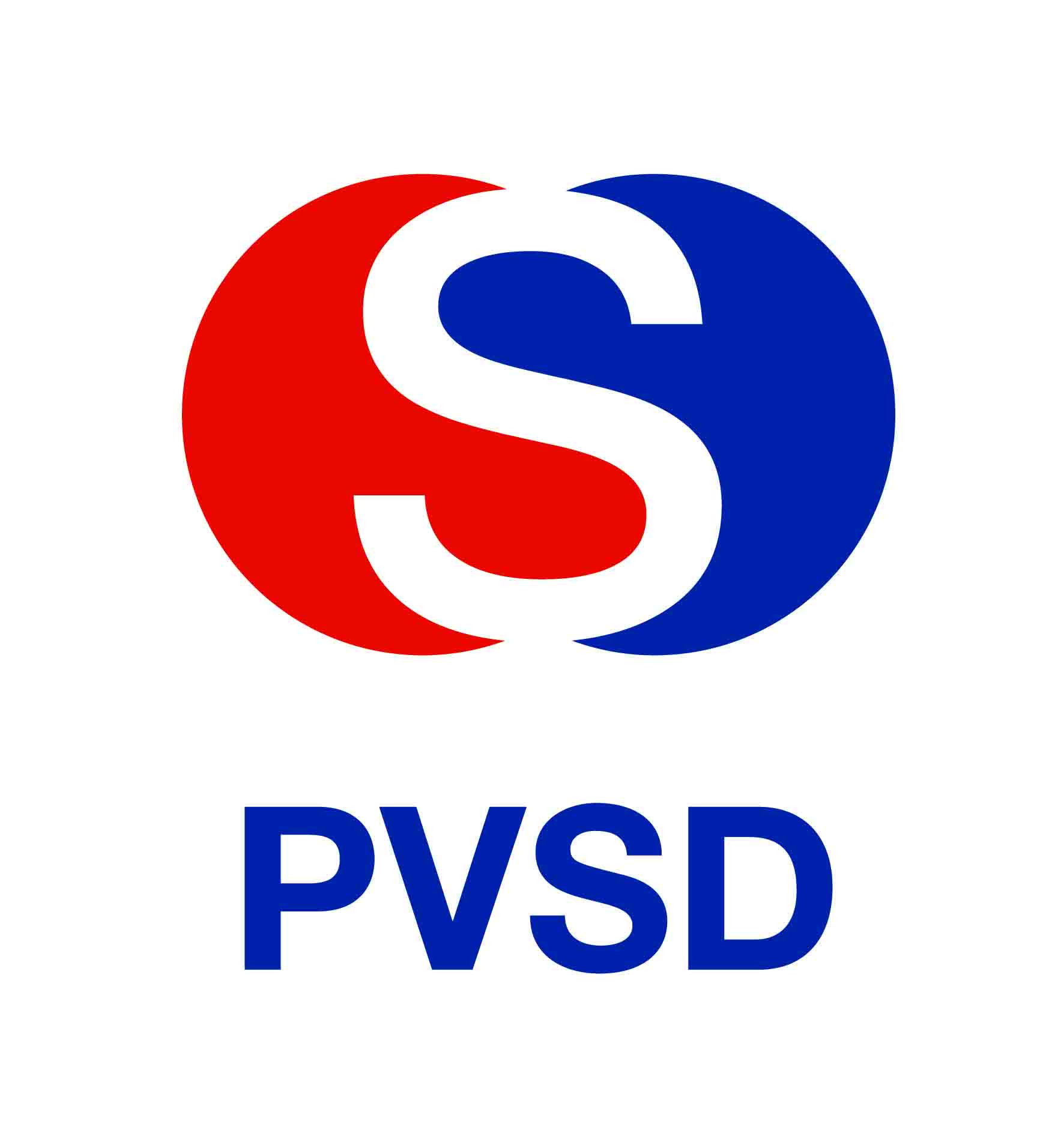 CÔNG TY CỔ PHẦN ĐẦU TƯ VÀ THƯƠNG MẠI                  DẦU KHÍ SÔNG ĐÀHỘI ĐỒNG QUẢN TRỊ